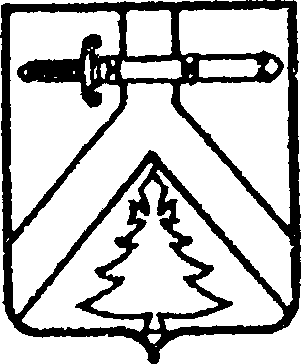 ИМИССКИЙ СЕЛЬСКИЙ СОВЕТ ДЕПУТАТОВКУРАГИНСКОГО РАЙОНА КРАСНОЯРСКОГО КРАЯРЕШЕНИЕ 02.02.2010г.                                      с.Имисское                                   №57-144-рОб утверждении Перечня должностей муниципальной службы в органах местного самоуправления Имисского сельсовета, при назначении на которые граждане и при замещении  которых муниципальные служащие обязаны представлять сведения о своих доходах, об имуществе и обязательствах имущественного характера, а также сведения о доходах, об имуществе и обязательствах  имущественного характера своих супруги (супруга) и несовершеннолетних детей(в редакции от 29.05.2014 №74-200-р)В соответствии с Федеральным законом от 25.12.2008г. №273-ФЗ «О противодействии коррупции», решением сельского Совета депутатов «О Положении о противодействии и профилактике коррупции в Имисском сельсовете» от 16.12.2009г. №54-137-р с внесенными изменениями от 21.12.2009 №55-140-р:Утвердить Перечень должностей муниципальной службы в органах местного самоуправления Имисского сельсовета, при назначении на которые граждане и при замещении  которых муниципальные служащие обязаны представлять сведения о своих доходах, об имуществе и обязательствах имущественного характера, а также сведения о доходах, об имуществе и обязательствах  имущественного характера своих супруги (супруга) и несовершеннолетних детей   согласно приложению.2. Контроль за исполнением настоящего решения возложить на заместителя главы Корытко Н.Б.3. Решение вступает в силу в день, следующий за днем его официального опубликования в газете «Имисские зори».Глава сельсовета 						А.А.Зоткин Приложениек решению сельского Совета депутатовот 02.02.2010г. №57-144-рПеречень должностей муниципальной службы в органах местного самоуправления Имисского сельсовета, при назначении на которые граждане и при замещении  которых муниципальные служащие обязаны представлять сведения о своих доходах, об имуществе и обязательствах имущественного характера, а также сведения о доходах, об имуществе и обязательствах  имущественного характера своих супруги (супруга) и несовершеннолетних детей(в редакции от 29.05.2014 №74-200-р)Категория должностиГруппа должностиНаименование должностиРуководителиВыборная должность Глава сельсоветаРуководителиглавнаязаместитель главы муниципальногообразованияОбеспечивающие специалистыВедущаяГлавный бухгалтер